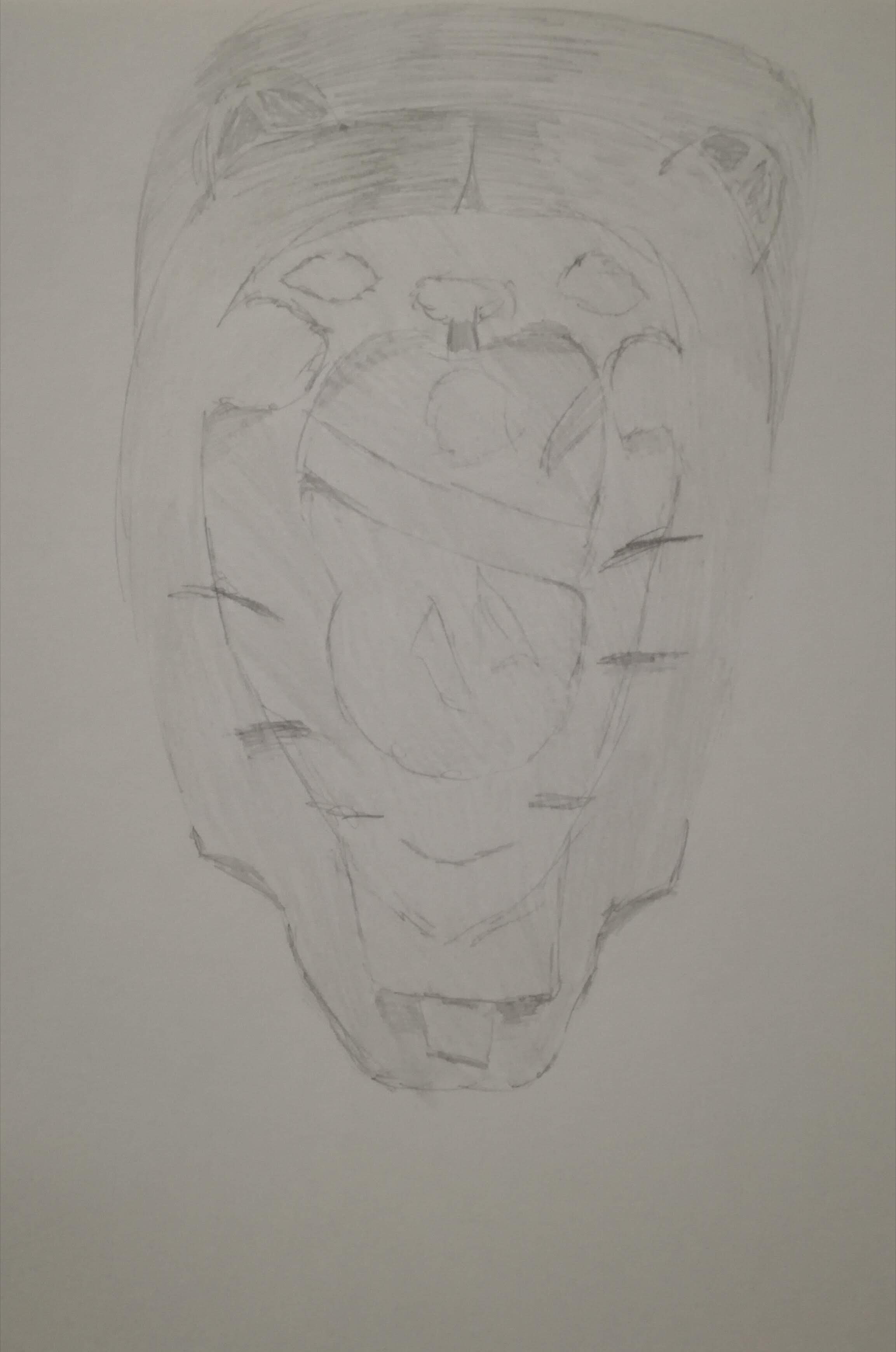 Stone relief depicting a lion's head with wide open jaws.Pier Leone Ghezzi (1674-1755)MARTA MILETO 3^A Moda